МУНИЦИПАЛЬНОЕ АВТОНОМНОЕ ОБЩЕОБРАЗОВАТЕЛЬНОЕ УЧРЕЖДЕНИЕ«ГОЛЫШМАНОВСКАЯ СРЕНДНЯЯ ОБЩЕОБРАЗОВАТЕЛЬНАЯ ШКОЛА №2»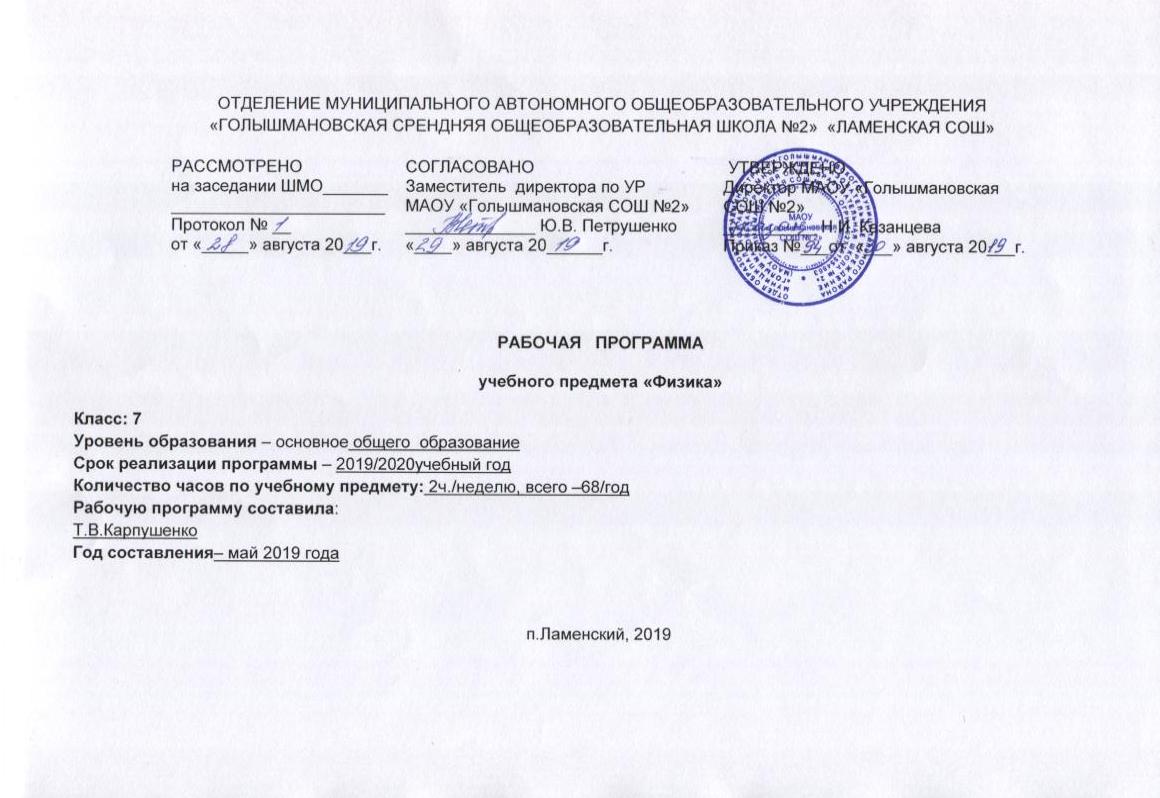 РАБОЧАЯ   ПРОГРАММАучебного предмета «Физика»Класс: 7Уровень образования – основное общее образование Срок реализации программы – 2019/2020учебный годКоличество часов по учебному предмету:2 ч./неделю, всего – 68ч/годРабочую программу составила: Т.В.КарпушенкоГод составления– май 2019 годап.Ламенский, 20191.Планируемые  результаты  изучения учебного  курса  физикиЛичностные  результаты1Сформированность  познавательных  интересов,  интеллектуальных  и  творческих  способностей  учащихся.2.Самостоятельность  в  приобретений  новых  знаний  и  практических  умений.3.Формирование  ценностных  отношений  к  друг  другу, учителю,  результатам  обучения.  Авторам  открытий  и  изобретений.Метапредметные  результаты1.Овладение  навыками  самостоятельного  приобретения  новых  знаний,  организации  учебной  деятельности,  постановке  целей,  планирования,  самоконтроля  и  оценки  результатов  своей  деятельности,  умения  предвидеть  результаты  своих  действий.2.Понимание  различий  между  исходными  фактами  и  гипотезами  для  их  объяснения,  овладение  универсальными  учебными  действиями.3.Развитие  монологической  и  диалогической  речи,  умение  выражать  свои  мысли...  способность  выслушивать  собеседника,  понимать  его  точку  зрения,  признавать  право  человека  на  его  собственное  мнение.4.Формирование  умений  работать  в  группе  с  выполнением  различных  социальных  ролей,  представлять  иотстаивать  свои  взгляды  и  убеждения.  Вести  дискуссиюПредметные  результаты1.Знания  о  природе  важнейших  физических  явлений  окружающего  мира  и  понимание  смысла  физических  законов,  раскрывающих  связь  изученных  явлений.2.Умения  пользоваться  методами  научного  познания  явлений  природы,  проводить  наблюдения,  планировать  и  выполнять  эксперименты.  обрабатывать  результаты  измерений  с  помощью  таблиц,  графиков  и  формул.3.Умения  применять  полученные  знании  на  решении  физических  задач.4.Умения  и  навыки  применять  полученные  знания  для  объяснения  принципов  действия   важнейших  технических  устройств.5.Коммуникативные  умения  докладывать  о  результатах  своего  исследования,  участвовать  в  дискуссии,  кратко  и  точно  отвечать  на  вопросы,  использовать  справочную  литературу  и  другие  источники  информации.6.Понимать  и  объяснять  такие  физические  явления:  атмосферное  давление,  диффузия,  плавание  тел  свойства  газов,  жидкостей  и  твёрдых  тел.7.Умения  измерять  расстояния,  скорость,  промежуток  времени,  силу,  массу.2. Содержание учебного предмета3.Тематическое планирование                    Календарно-тематическое планированиеучебного предмета «Физика»Класс:7 классУчитель: Карпушенко  Татьяна  ВалентиновнаУчебный год – 2019/2020учебный год               п.Ламенский, 20195.КАЛЕНДАРНО-ТЕМАТИЧЕСКОЕ ПЛАНИРОВАНИЕЛист корректировки рабочей программы     Учителя ______________________  по предмету________________________на 2019/2020 учебный годРАССМОТРЕНОна заседании ШМО______________________________Протокол № __от «_____» августа 20___г.СОГЛАСОВАНОЗаместитель  директора по УРМАОУ «Голышмановская СОШ №2»__________Ю.В.Петрушенко«____» августа 20______г.  УТВЕРЖДЕНОДиректор МАОУ «Голышмановская СОШ №2»__________ Н.И. КазанцеваПриказ №___от «____» августа 20___г.№ разделаНаименование 
раздела Содержание раздела1ВведениеЧто изучает физика. Наблюдения и опыты. Физические величины. Погрешности измерений. Физика и техника.2Первоначальные сведения о строении веществаСтроение вещества. Молекулы. Диффузия в жидкостях, газах и твердых телах. Взаимное притяжение и отталкивание молекул. Три состояния вещества. Различия в строении веществ.3Взаимодействие тел.Механическое движение. Равномерное и неравномерное движение. Скорость. Единицы скорости. Расчет пути и времени движения. Явление инерции. Взаимодействие тел. Масса тела. Единицы массы. Измерение массы. Плотность вещества. Расчет массы и объема тела по его плотности. Сила. Явление тяготения. Сила тяжести.  Сила упругости. Закон Гука. Вес тела. Единицы силы. Связь силы и массы. Динамометр. Сложение сил. Сила трения. Трение скольжения, качения и покоя. Трение в природе и технике. 4Давление твердых тел, жидкостей и газов.Давление. Единицы давления. Способы изменения давления. Давление газа. Закон Паскаля. Давление в жидкости и газе.  Расчет давления на дно и стенки сосуда. Сообщающие сосуды. Вес воздуха. Атмосферное давление. Измерение атмосферного давления. Опыт Торричелли. Барометр-анероид. Атмосферное давление на различных высотах. Манометры. Поршневой жидкостной насос. Гидравлический пресс. Действие жидкости и газа на погруженное в них тело. Архимедова сила. Плавание тел. Плавание судов. Воздухоплавание. 5Работа и мощность. Энергия.Механическая работа. Мощность. Простые механизмы. Рычаг. Равновесие сил на рычаге. Момент силы. Рычаги в технике, быту и природе.  «Золотое правило» механики. Цент тяжести. Равенство работ при использовании механизмов. Коэффициент полезного действия. Энергия. Превращение энергии. Закон сохранения энергии.№ п/праздела  и  тем         Название  раздела,  темыКоличество  часов,  отводимых  на  изучение  темыЛабораторные  работыКонтрольные  работы1Физика  и  физические  методы  изучения  природы-  Введение                                                                                                                           44№1 Определение  цены  деления  измерительного  прибора№2 измерение  размеров  малых  тел№12Молекулярная  физика  и  электродинамика-  Первоначальные  сведения  о  строении  вещества66№3 Измерение  массы  тела  на  рычажных  весах№4 Измерение  объёма  тел№23Механические  явления-   Взаимодействие  тел- Давление  твёрдых  тел,  жидкостей  и    газов-  Работа и  мощность. Энергия. 58212314№5 Определение  плотности  вещества№6 Градуирование  пружины  и  измерение  сил  динамометром№7 исследование  зависимости  силы  трения  от  площади  соприкосновения  тел  и  прижимающей  силы№8 Определение  выталкивающей  силы№9 Выяснение  условий  плавания  тел№10 Выяснение  условий  равновесия  рычага№11Определение  КПД  при  подъёме  тела  по  наклонной  плоскости№3№4№5СОГЛАСОВАНОЗаместитель директора по УРМАОУ «Голышмановская СОШ №2»_________Ю.В.Петрушенко «____» _______________ 20_____г. Приложение №___ к Рабочей программе учителя утвержденной приказом директора по школе от «__» _______20______ № _______№ п/пурокаДата проведенияДата проведенияТема урокаВиды деятельности (Элементы содержания)Планируемые результаты№ п/пурокапланфактТема урокаВиды деятельности (Элементы содержания)Планируемые результаты123456Введение 4 часаВведение 4 часаВведение 4 часаВведение 4 часаВведение 4 часаВведение 4 часа1/1.03.09Первичный инструктаж по ТБ.Что изучает физика. Наблюдения и опыты.предмет физикафизические явленияфизические теламатерия, вещество, полеФормирование у уч-ся деятельностных способностей и способностей к структурированию и систематизации изучаемого предметного содержания2/204.09Физические величины. Погрешность измерений.физическая величинацена деления шкалыпогрешность измеренияФормирование у учащихся умений построения и реализации новых знаний (понятий, способов действия)3/310.09Лабораторная работа№ 1,,Определение цены деления измерительного прибора».физическая величинацена деления шкалыпогрешность измеренияФормирование у уч-ся способностей к рефлексии коррекционно-контрольного типа и реализации коррекционной нормы (фиксирования собственных затруднений в деятельности)4/411.09Физика и техника.И. НьютонДж. МаксвеллС.П. КоролевЮ.А. Гагарин и др.Формирование у уч-ся способностей к рефлексии коррекционно-контрольного типа и реализации коррекционной нор-мыПервоначальные сведения о строении вещества 6 часовПервоначальные сведения о строении вещества 6 часовПервоначальные сведения о строении вещества 6 часовПервоначальные сведения о строении вещества 6 часовПервоначальные сведения о строении вещества 6 часовПервоначальные сведения о строении вещества 6 часов5/117.09Строение вещества. Молекулы.материальность объектов и предметовмолекулаатомыФормирование у учащихся умений построения и реализации новых знаний (понятий, способов действия)6/218.09Броуновское движение. Лабораторная работа№ 2,, Измерение размеров малых тел,,метод рядовФормирование у уч-ся деятельностных способностей и способностей к структурированию и систематизации изучаемого предметного содержания7/324.09Диффузия  в газах, жидкостях и твердых телахдиффузияхаотичное движениеФормирование у учащихся умений построения и реализации новых знаний (понятий, способов действия)8/425.09Взаимодействие молекулвзаимное притяжение,отталкиваниекапиллярностьсмачиваниене смачиваниеФормирование у учащихся умений построения и реализации новых знаний (понятий, способов действия)9/501.10Агрегатные состояния вещества. Различия в строении веществ.объем, форма телакристаллыФормирование у уч-ся деятельностных способностей и способностей к структурированию и систематизации изучаемого предметного содержания10/602.10«Сведения о веществе» повторительно-обобщающий урокФормирование у уч-ся способностей к рефлексии коррекционно-контрольного типа и реализации коррекционной нормы (фиксирования собственных затруднений в деятельности)Взаимодействие тел 21 часВзаимодействие тел 21 часВзаимодействие тел 21 часВзаимодействие тел 21 часВзаимодействие тел 21 часВзаимодействие тел 21 час11/108.10Механическое движение.Равномерное и неравномерное движение.относительностьмеханическое движениесостояние покоятело отсчетаматериальная точкатраекторияпройденный путьравномерноенеравномерноеФормирование у уч-ся деятельностных способностей и способностей к структурированию и систематизации изучаемого предметного содержания12/209.10Скорость. Единицы скорости.скоростьпутьвремяскалярная величинавекторная величинасредняя скоростьФормирование у учащихся умений пост-роения и реализации новых знаний (понятий, способов действия)13/3.15.10Расчет пути и времени движения. Решение задач.графики зависимости скорости и пути от времениФормирование у уч-ся деятельностных способностей и способностей к структурированию и систематизации изучаемого предметного содержания14/416.10Явление инерции. Решение задач.действие другого телаинерцияГ. ГалилейФормирование у учащихся умений пост-роения и реализации новых знаний (понятий, способов действия) Формирование у уч-ся способностей к рефлексии коррекционно-контрольного типа и реализации коррекционной нор-мы15/522.10Взаимодействие тел.взаимодействиеизменение скоростиФормирование у учащихся умений пост-роения и реализации новых знаний (понятий, способов действия)16/623.10Масса тела. Единицы массы. Измерение массы.более инертноменее инертноинертностьмасса теламиллиграмм, грамм, килограмм, тоннаФормирование у уч-ся деятельностных способностей и способностей к структурированию и систематизации изучаемого предметного содержания17/705.11Лабораторная работа № 3,,Измерение массы тела на рычажных весах,,рычажные весыразновесыФормирование у уч-ся способностей к рефлексии коррекционно-контрольного типа и реализации коррекционной нормы18/806.11Лабораторная работа № 4«Измерение объема тел»измерительный цилиндротливной стаканмиллилитрсм³   м³   дм³Формирование у уч-ся деятельностных способностей и способностей к структурированию и систематизации изучаемого предметного содержания19/912.11Плотность вещества.плотностьρ  Формирование у учащихся умений пост-роения и реализации новых знаний (понятий, способов действия)20/1013.11Лабораторная работа № 5«Определение плотности твердого тела»Формирование у уч-ся деятельностных способностей и способностей к структурированию и систематизации изучаемого предметного содержания21/1119.11Расчет массы и объема тела по его плотностидлинаширинавысотаФормирование у уч-ся деятельностных способностей и способностей к структурированию и систематизации изучаемого предметного содержания22/1220.11Контрольная работа №1«Механическое движение. Плотность»Формирование у уч-ся умений к осуществлению контрольной функции, контроль и самоконтроль изученных понятий23/1326.11Сила. Явление тяготения. Сила тяжести.деформациясила,  модуль, направление, точка приложенияньютонвсемирное тяготениесила тяжестиФормирование у уч-ся деятельностных способностей и способностей к структурированию и систематизации изучаемого предметного содержания24/1427.11Сила упругости. Закон Гука.сила упругостиРоберт Гукдельтажесткостьупругая деформацияФормирование у уч-ся деятельностных способностей и способностей к структурированию и систематизации изучаемого предметного содержания25/1503.12Вес тела. Связь между силой тяжести и массой тела.вес телаопора, подвесФормирование у уч-ся умений построения и реализации новых знаний (понятий, способов действия)26/1604.12Решение задач на различные виды силФормирование у уч-ся способностей к рефлексии коррекционно-контрольного типа и реализации коррекционной нор-мы27/1710.12Динамометр.Лабораторная работа № 6«Градуирование пружины и измерение сил динамометром»динамометрФормирование у уч-ся способностей к рефлексии коррекционно-контрольного типа и реализации коррекционной нормы28/1811.12Сложение двух сил, направленных вдоль одной прямой.равнодействующая силаФормирование у учащихся новых способов действий29/1917.12Сила трения. Лабораторная работа №7 «Исследование зависимости силы трения скольжения от силы нормального давления»трениесила трениятрение скольжениятрение качениятрение покояФормирование у уч-ся деятельностных способностей и способностей к структурированию и систематизации изучаемого предметного содержания30/2018.12Трение в природе и технике. Решение задач по теме «Сила. Равнодействующая сила»подшипникивкладышироликиФормирование у уч-ся способностей к рефлексии коррекционно-контрольного типа и реализации коррекционной нормы31/2124.12.Контрольная работа №2«Силы в природе»Формирование у уч-ся деятельностных способностей и способностей к структурированию и систематизации изучаемого предметного содержанияДавление твердых тел, жидкостей и газов    23 чДавление твердых тел, жидкостей и газов    23 чДавление твердых тел, жидкостей и газов    23 чДавление твердых тел, жидкостей и газов    23 чДавление твердых тел, жидкостей и газов    23 чДавление твердых тел, жидкостей и газов    23 ч32/125.12Давление. Единицы давления. Способы изменения давлениядавлениесила давления площадь поверхностиБлез ПаскальпаскальФормирование у учащихся умений пост-роения и реализации новых способов действий33/2.Измерение давления твердого тела на опоруФормирование у уч-ся умений построения и реализации новых знаний (понятий, способов действия)34/3Давление газа.давление газаФормирование у учащихся умений построения и реализации новых способов действий35/4Закон Паскаля.закон ПаскаляФормирование у учащихся умений построения и реализации новых способов действий36/5Давление в жидкости и газе. столб жидкостиуровеньглубинаФормирование у уч-ся деятельностных способностей и способностей к структурированию и систематизации изучаемого предметного содержания37/6.Расчет давления на дно и стенки сосудаФормирование у уч-ся деятельностных способностей и способностей к структурированию и систематизации изучаемого предметного содержания38/7.Решение задач на расчет давленияФормирование у уч-ся деятельностных способностей и способности к структурированию и систематизации изучаемого предметного содержания39/8.Сообщающие сосудысообщающиеся сосудыповерхность однородной жидкостифонтанышлюзыводопроводсифон под раковинойФормирование у уч-ся деятельностных способностей и способностей к структурированию и систематизации изучаемого предметного содержания40/9Вес воздуха. Атмосферное давлениеатмосфераатмосферное давлениеФормирование у уч-ся деятельностных способностей и способностей к структурированию и систематизации изучаемого предметного содержания41/10Измерение атмосферного давления. Опыт Торричелли.Торричеллистолб ртутимм рт. ст.ртутный барометрмагдебургские полушарияФормирование у уч-ся деятельностных способностей и способностей к структурированию и систематизации изучаемого предметного содержания42/11.Барометр-анероид. Атмосферное давление на различных высотах.анероиднормальное атмосферное давлениевысотомерыФормирование у уч-ся деятельностных способностей и способностей к структурированию и систематизации изучаемого предметного содержания43/12Манометры. трубчатый манометржидкостный манометрФормирование у уч-ся деятельностных способностей и способностей к структурированию и систематизации изучаемого предметного содержания44/13Контрольная работа №3«Гидростатическое и атмосферное давление»Формирование у уч-ся умений к осуществлению контрольной функции, контроль и самоконтроль изученных понятий45/14Поршневой жидкостной насос.поршневой жидкостный насосФормирование у уч-ся деятельностных способностей и способностей к структурированию и систематизации изучаемого предметного содержания46/15.Гидравлический пресс гидравлический прессФормирование у уч-ся деятельностных способностей и способностей к структурированию и систематизации изучаемого предметного содержания47/1605.03Действие жидкости и газа на погруженное в них тело.вес жидкостиФормирование у учащихся новых способов действий48/17Закон Архимеда.закон АрхимедаФормирование у уч-ся деятельностных способностей и способностей к структурированию и систематизации изучаемого предметного содержания49/18Совершенствование навыков расчета силы АрхимедаФормирование у уч-ся умений к осуществлению контрольной функции, контроль и самоконтроль изученных понятий50/19Лабораторная работа № 8«Измерение  выталкивающей  силы, действующей на погруженное в жидкость тело»Формирование у уч-ся способностей к рефлексии коррекционно-контрольного типа и реализации коррекционной нор-мы51/20.Плавание тел.тело тонеттело плаваеттело всплываетФормирование у уч-ся деятельностных способностей и способностей к структурированию и систематизации изучаемого предметного содержания52/21Лабораторная работа № 9«Выяснение условий плавания тел»Формирование у уч-ся способностей к рефлексии коррекционно-контрольного типа и реализации коррекционной нормы53/22Плавание судов, водный транспорт.  Воздухоплаваниепарусный флотпароходосадка корабляватерлинияводоизмещениеподводные судаареометраэростат, стратостатподъемная силаФормирование у уч-ся деятельностных способностей и способностей к структурированию и систематизации изучаемого предметного содержания54/23Контрольная работа №4 «Архимедова сила»Формирование у уч-ся умений к осуществлению контрольной функции, контроль и самоконтроль изученных понятийРабота и мощность. Энергия.       14 часовРабота и мощность. Энергия.       14 часовРабота и мощность. Энергия.       14 часовРабота и мощность. Энергия.       14 часовРабота и мощность. Энергия.       14 часовРабота и мощность. Энергия.       14 часов55/1Механическая работа. Мощность.механическая работаджоульмощностьваттФормирование у учащихся умений построения и реализации новых знаний (понятий, способов действий)56/2Простые механизмы. Рычаг. Равновесие сил на рычаге.рычаг - блок, воротнаклонная плоскость – клин, винтплечо силыточка опорывыигрыш в силеФормирование у учащихся умений построения и реализации новых знаний (понятий, способов действий)57/3Момент силы. Рычаги в технике, быту и природемомент сил Формирование у учащихся умений построения и реализации новых знаний (понятий, способов действий)58/4Лабораторная работа№ 10«Выяснение условия равновесия рычага»Формирование у уч-ся способностей к рефлексии коррекционно-контрольного типа и реализации коррекционной нормы59/5Блоки. «Золотое» правило механики выигрыш в силепроигрыш в путиФормирование у учащихся умений построения и реализации новых знаний (понятий, способов действий)60/6Коэффициент полезного действия.работа полезнаяработа полнаяКПДФормирование у уч-ся деятельностных способностей и способностей к структурированию и систематизации изучаемого предметного содержания61/7Решение задач на КПД простых механизмовФормирование у уч-ся умений к осуществлению контрольной функции, контроль и самоконтроль изученных понятий62/8Лабораторная работа№ 11«Определение КПД при подъеме тела по наклонной плоскости»Формирование у уч-ся способностей к рефлексии коррекционно-контрольного типа и реализации коррекционной нормы63/9Энергия. энергияизменение энергииФормирование у учащихся умений построения и реализации новых знаний (понятий, способов действий)64/10Совершенствование навыков расчета энергии, работы и мощностиФормирование у уч-ся умений к осуществлению контрольной функции, контроль и самоконтроль изученных понятий65/11Превращение энергии. Закон сохранения энергии.потенциальная энергиякинетическая энергияпревращение энергииФормирование у уч-ся способностей к рефлексии коррекционно-контрольного типа и реализации коррекционной нормы66/12Контрольная работа №5  «Механическая работа и мощность. Простые механизмы»Формирование у уч-ся умений к осуществлению контрольной функции, контроль и самоконтроль изученных понятий67-68/13-14Совершенствование навыков решения задач за курс 7 классаФормирование у уч-ся умений к осуществлению контрольной функции, контроль и самоконтроль изученных понятийКласс Название раздела, темыДата проведения по плануПричина корректировкиКорректирующие мероприятияДата проведения по факту